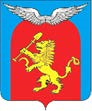 КРАСНОЯРСКИЙ КРАЙ ЕМЕЛЬЯНОВСКИЙ РАЙОНАДМИНИСТРАЦИЯ ЗЕЛЕДЕЕВСКОГО СЕЛЬСОВЕТАПОСТАНОВЛЕНИЕ29.03.2023                                      п.Зеледеево                              № 21-пО признании утратившим силу постановления Администрации Зеледеевского сельсовета от 05.05.2014 г. № 10-П «Об утверждении Порядка предоставления муниципальными служащими и лицами, замещающими должности муниципальной службы в Администрации Зеледеевского сельсовета,  сведений  о своих расходах,  а также о  расходах своих супруги  (супруга) и несовершеннолетних детей»В соответствии с Федеральными законами от 25.12.2008 г. № 273-ФЗ «О противодействии коррупции», от 03.12.2012 г.№ 230-ФЗ «О контроле за соответствие расходов лиц, замещающих государственные должности, и иных лиц их доходам», от  06.10.2003 г. № 131-ФЗ «Об общих принципах организации местного самоуправления в Российской Федерации», Законом Красноярского края от 19.12.2017 г. № 4-1264 "О представлении гражданами, претендующими на замещение муниципальных должностей, должности главы (руководителя) местной администрации по контракту, и лицами, замещающими указанные должности, сведений о доходах, расходах, об имуществе и обязательствах имущественного характера и проверке достоверности и полноты таких сведений", руководствуясь Уставом Зеледеевского сельсовета Емельяновского района Красноярского края, Администрация Зеледеевского сельсоветаП О С Т А Н О В Л Я Е Т:1. Признать утратившим силу Порядок предоставления муниципальными служащими и лицами, замещающими должности муниципальной службы в Администрации Зеледеевского сельсовета, сведений о своих расходах, а также о расходах своих супруги (супруга) и несовершеннолетних детей, утвержденный постановлением Администрации Зеледеевского сельсовета от 05.05.2014 г.№10-п. 2. Настоящее Постановление вступает в силу с момента его принятия и подлежит официальному опубликованию в газете «Емельяновские веси».3. Контроль за исполнением настоящего Постановления оставляю за собой.Глава   сельсовета                                                                          Р.Н.Ильиченко